                  Afiden S.A.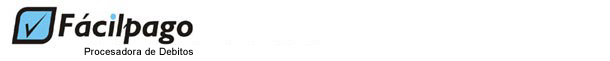 Andes 1365 – Of 521Tel / Fax: 00598 29018132Montevideo – UruguayAUTORIZACION DE DEBITO AUTOMATICO Por la presente solicito que las cuotas mensuales __________________________ que debo abonar a: Asociación de Fisioterapeutas del Uruguay sean debitados de mi tarjeta de crédito a través del sistema de débito automático. En tal sentido autorizo expresamente a: MASTERCARD ___ VISA ___ DINERS ___ AMERICAN EXPRESS ___ CABAL ___ CREDITEL ___ TARJETA D ___ ITALCRED___ LIDER ___ a debitar de mi cuenta los importes correspondientes, mandatando a Fácilpago (Afiden S.A.) a pagar dicha suma a: Asociación de Fisioterapeutas del Uruguay. Nombres _____________________________________________________________________ Apellidos _____________________________________________________________________ Dirección _____________________________________________________________________ Teléfono ______________________ e-mail _________________________________________ Nº de tarjeta ________________________________ Vencimiento ______________________ La presente continuara vigente hasta tanto no medie comunicación fehaciente de mi parte para revocarla. La misma deberá comunicarse por escrito o vía fax a Fácilpago (Afiden S.A.) quien se compromete a efectuar la desafiliación en un plazo no mayor a 72 horas. Reconozco expresamente que tanto la prestación del servicio por parte de Fácilpago (Afiden S.A.) como los importes que autorizo a debitar de mi resumen, tienen como causa exclusiva la relación entre Fácilpago (Afiden S.A.) y el suscrito, siendo los importes a debitar el monto informado: Asociación de Fisioterapeutas del Uruguay. Es de mi conocimiento que el débito mensual se efectuará a mes calendario adelantado, como asimismo debe ser cancelado de la misma forma. Firma del titular de la tarjeta ______________________________________________________ Aclaración de Firma ____________________________________________________________ Doc. De identidad ______________________________________________________________ Nº de Socio: _________________________________(lo agrega AFU) Fecha: _____________________________________(lo agrega AFU)